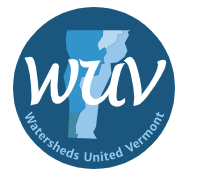 Watersheds United Vermont Enhancement Project Development Grant  ApplicationWUV EnhancementProject Development Block Grant ApplicationApplication Due Date: January 19, 2024Email completed application to lyn@watershedsunitedvt.org and christian@watershedsunitedvt.orgApplication OverviewWatersheds United Vermont (WUV) is administering funding under the Enhancement Project Development Grant (EPDG) program, which will serve to support the project development of priority water quality enhancement projects in 2024 through 2025. Funding is provided by the Vermont Department of Environmental Conservation’s (VT DEC) Clean Water Initiative Program (CWIP). WUV seeks proposals for the development of new enhancement projects and for the development efforts needed between the design and implementation phases of enhancement projects.No match is required under this program. Please note that this funding can be used as match/leverage for other funding sources.Please complete and submit this application as a Word or PDF file.Email the application to:WUV Director, Lyn Munno: lyn@watershedsunitedvt.organdWUV Grant Administrator, Christian Pelletier: christian@watershedsunitedvt.orgApplication Due Date ……………………………………   January 19, 2024 Anticipated Notification of Award…………………...........~3 weeks after application submitted All project development work funded through this grant round must be complete with final invoicing and deliverables submitted by October 1, 2025 or no more than 3-months after the completion of the project development work (whichever one comes sooner).Project Development OverviewPlease Review the following eligibility documents before completing this application:2023 WUV Enhancement Project Development Grant Guidelines2023 Clean Water Initiative Program Funding Policy: 2023 CWIP Funding PolicyEnhancement Project Development Definition, Milestones, and Deliverable Spreadsheet – can be found here Check this box to indicate you have reviewed the above materials for the enhancement grant project development block grant.All documents can be found on the WUV website at: https://watershedsunitedvt.org/resources/block-grantsProject Development Definition:Scoping work on any non-regulatory project type to determine feasibility, constraints, and overall suitability for implementing the project. This typically includes reviewing site assessments or other project identification tools and prioritized plans, conducting site visits, refining project scope and phasing, developing conceptual maps and drawings, estimating pollutant reduction benefits, confirming landowner/municipal interest, identification of – and possible engagement with – other stakeholders, partners, and likely concerned parties (e.g. neighbors, funders, regulators), identifying the prospective responsible operations and maintenance party, consulting with DEC staff, and determining project budget and permit needs (local, state and federal), natural and cultural resource constraints, co-benefits, and other project considerations, site constraints and feasibility factors (e.g. rights-of-way, infrastructure, invasive species presence, hazardous materials concerns) in advance of design or between design phases.All projects funded through the Clean Water Initiative Program (CWIP) must meet one of the following objectives:1. Minimize Anthropogenic Nutrient and Organic Pollution2. Protect and Restore Aquatic and Riparian Habitats3. Minimize Flood and Fluvial Erosion Hazards4. Minimize Toxic and Pathogenic Pollution and Chemicals of Emerging ConcernTo be eligible for the EPDG, projects must meet at least one of the 5 listed statutorily-defined purposes for the Enhancement Grant Program below. Please check the project purposes that apply to your project: Please see the grant guidelines for definitions of the 5 statutory purposes of the grant.Protect high quality watersMaintain or improve water qualityRestore degraded or stressed watersCreate resilient watersheds and communitiesSupport the public’s use and enjoyment of the State’s waters Check this box to indicate you have reviewed required objectives and purposes of this project development work. All projects explored for development under this grant must meet the above criteria.APPLICANT INFORMATIONOrganization Name: Click or tap here to enter text.Mailing Address (include Town, State, Zip Code): Click or tap here to enter text.Name of Point of Contact: Click or tap here to enter text.Title of Point of Contact: Click or tap here to enter text.Phone Number: Click or tap here to enter text.E-mail Address: Click or tap here to enter text.PROJECT INFORMATIONProject Title: Click or tap here to enter text.Do you have a Project Development Watershed Project Database ID?(This is a new general WPD-ID that covers all Project Development work in this application. Please see guidelines for information on this new WPD-ID type.):Yes ☐ - WPD-ID: Click or tap here to enter text.No ☐If no, you must have submitted the New Project N-Form to get a WPD-ID to be eligible for this funding. Please indicate below when you submitted the New Project Form.Date New Project Form Submitted: Click or tap here to enter text.Please see Enhancement Project Development Grant Guidelines for details on how to submit the New Project N-Form for the Project Development Project Type.Project Type(s): Please click all that apply Lake Shoreland Rivers – Floodplain/Stream Restoration Forestry Wetlands Stormwater Roads Project Roads/Stormwater Gully Agricultural Pollution Prevention Riparian Buffer Planting Dam Removal Are these proposed projects non-regulatory?Yes No If No, these projects are not-eligible, please contact WUV.Are these proposed projects located in a watershed with access to Water Quality Restoration Formula Grants (Champlain and Memphremagog Basins)?Yes No If Yes, please indicate why you think this project development proposal will fit best in the Enhancement Project Development Block Grant as opposed to the Water Quality Restoration Formula Grant program through the Clean Water Service Providers:Enhancement Project Development Block Grant Project Funding Request (see budget): $Click or tap here to enter text.Total leveraged/matching funds (if applicable): $ Click or tap here to enter text.Total Project Cost (including leverage): $Click or tap here to enter text.MILESTONES AND DELIVERABLESI have read and understand the associated milestones and deliverables for the Project Development project type as outlined in the 2023 CWIP Fiscal Policy and the Enhancement Project Types Table (table is available at https://watershedsunitedvt.org/resources/block-grants)Yes Please indicate the predicted performance measures below:Performance Measure 1: Number of projects explored for design/implementationQuantitative Value/Unit: Click or tap here to enter text.PROJECT NARRATIVEPROJECT DEVELOPMENT WORKPLAN DESCRIPTION (approximately 400 words/category) – Provide an overview of the project development activities that you plan to complete under each  applicable project type. Please include a description of the anticipated project development activities and how these projects will meet Enhancement Grant Program statutory goals. Include any known watershed project IDs for already established projects. WUV understands that project development work is often broad and changing; this section is your opportunity to describe not only the projects you will undertake but your process for identifying projects and proceeding through the project development process.Please ensure that all aspects of your workplan meet the definition of project development above:Lake ShorelandRivers – Floodplain/Stream RestorationForestryWetlandsStormwaterRoads ProjectRoads/Stormwater GullyAgricultural Pollution PreventionRiparian Buffer Planting Dam Removal PROJECT NEED (approximately 200 words) - Describe how the suite of project development work was prioritized. Make sure to indicate the prioritization sources (Stormwater Master Plan, River Corridor Plan, Tactical Basin Plan, LWAP, etc.) for each project type you are applying for, why the project development work is a priority and why this funding is necessary to complete this project development work?PROJECT TIMELINE (approximately 200 words) – a description of the timeline to complete the work to be accomplished under this grant. Note: all project development funds must be utilized by October 1, 2025.BARRIERS (approximately 200 words) – Describe any potential barriers to completing the full suite of project development work and how you plan to manage those challenges. Please note any potential challenges with permitting, feasibility, and/or landowner and community support. ENVIRONMENTAL JUSTICE FOCUS POPULATION (approximately 100 words) - Please briefly describe if and how your project development activities will support an Environmental Justice Focus population or an otherwise historically under-represented group? FEASIBILITY STUDYWill any of the project development work above require a feasibility study?Yes No If Yes, please provide the following information Project Name: Click or tap here to enter text.Project Type :Click or tap here to enter text.Project Specific WPD-ID (if known): Click or tap here to enter text.Project Location (Town, GPS Coordinates): Click or tap here to enter text.Locator Map: Click or tap here to enter text.Brief Description of Anticipated Feasibility Study Details: Click or tap here to enter text.Estimated Budget for Feasibility Study (this work must be integrated into your full budget but we would like to get a sense of the cost of the individual feasibility study):Please note that work done in feasibility studies cannot rise to the level of a 30% design using project development funds. PROJECT BUDGETPROJECT BUDGETPROJECT BUDGETPROJECT BUDGETBUDGET TABLE: Please complete the table below.BUDGET TABLE: Please complete the table below.BUDGET TABLE: Please complete the table below.BUDGET TABLE: Please complete the table below.Expense/ItemEnhancement PD Block Grant RequestLeveraged Funds/MatchTOTALProject Management/Completion: all direct staff expenses including salary and fringe benefits (all deliverables documentation and reporting tasks should also be included)MileageContractual (can include up to 15% contingency)Other eligible costs (see 2023 CWIP Funding Policy)Project Completion SUBTOTALIndirect:Up to 10% on indirect for up to $50,000 of contractual costs and up to10% on all other eligible expenses (project management, mileage, etc).  Project Completion TOTAL (Project Completion SUBTOTAL + Indirect)BUDGET NARRATIVE: Please include a more detailed description of each budget category, including a breakdown of the project management staff expenses (hours and rate), mileage, contractual costs, other eligible expenses, and Indirect rate. Please indicate the source of any of the leverage/match you are providing. If you are applying for multiple project types, we are not requiring that you break down the above budget into different project types, but we request that you provide an estimated breakdown of requested funds by project type category in the narrative below.BUDGET NARRATIVE: Please include a more detailed description of each budget category, including a breakdown of the project management staff expenses (hours and rate), mileage, contractual costs, other eligible expenses, and Indirect rate. Please indicate the source of any of the leverage/match you are providing. If you are applying for multiple project types, we are not requiring that you break down the above budget into different project types, but we request that you provide an estimated breakdown of requested funds by project type category in the narrative below.BUDGET NARRATIVE: Please include a more detailed description of each budget category, including a breakdown of the project management staff expenses (hours and rate), mileage, contractual costs, other eligible expenses, and Indirect rate. Please indicate the source of any of the leverage/match you are providing. If you are applying for multiple project types, we are not requiring that you break down the above budget into different project types, but we request that you provide an estimated breakdown of requested funds by project type category in the narrative below.BUDGET NARRATIVE: Please include a more detailed description of each budget category, including a breakdown of the project management staff expenses (hours and rate), mileage, contractual costs, other eligible expenses, and Indirect rate. Please indicate the source of any of the leverage/match you are providing. If you are applying for multiple project types, we are not requiring that you break down the above budget into different project types, but we request that you provide an estimated breakdown of requested funds by project type category in the narrative below.